Тематическая экскурсия к мемориалу Героям - вертолётчикам, участвующих и погибших в событиях, происходивших в конце существования Советского Союза и его распада.«Мы привыкли восторгаться памятными местами по телевизору, а что если рядом существуют уникальные места?».Возрастная группа: старший дошкольный возраст.Цель: Расширились знания детей о памятнике Героям – вертолётчикам ст. Егорлыкской, развивать нравственно-патриотические качества у дошкольников, воспитывать уважительное отношение к защитникам Отечества, к памяти павших в сражениях.Задачи:Дать представления детям о мемориале и его значении.Формирование у дошкольников нравственно-духовных особенностей личности.Формирование у детей чувства гордости за свою нацию.Формирование у воспитанников почтительного отношения к национальным и культурным традициям своего народа.Обогащать словарный запас детей, формировать навыки связной речи; совершенствовать умение выразительно читать наизусть стихотворения. Пополнить литературный багаж детей стихотворениями.Материалы: гвоздики, георгиевские ленты на груди, яркие жилеты со светоотражающей лентой, красные флажки.Предварительная работа:Беседы о войне, подвигах солдат в годы Афганский конфликт, рассматривание фото участников (ветеранов), иллюстраций о войне, заучивание стихотворений.Беседа перед экскурсией «Памятные места станицы Егорлыкской»Воспитатель: -Ребята, правда же, что у каждого человека в нашей стране есть место своего рождения, которое называется «малой Родиной». У одного это будит крупный город, у другого - маленький, затерявшийся в степи, хуторок.Воспитатель: -А у нас есть малая родина?  Дети: -Наша малая родина наша станица, в которой мы живём.Воспитатель: -Правильно, наша малая родина это одна из казачьих станиц, расположенных на юге Ростовской области, словно бусинка в ожерелье, протянувшемся вдоль автомобильной трассы «Ростов-на-Дону – Ставрополь». Воспитатель: -Как называют нашу станицу?Дети: Имя её - Егорлыкская. Воспитатель: - Верно, нашу станицу называют станицей Егорлыкской По-своему красива и привлекательна станица Егорлыкская - самая крупная по численности населения среди станиц Ростовской области. Она, являясь районным центром, имеет богатую историю своего развития, насчитывающую уже более двухсот лет. Воспитатель: -Посмотрите на фотографии нашей станицы.Воспитатель: - Ребята, вы знаете, что наша станица богата историей, в нашей станице много интересных мест. Давайте их перечислим и посмотри альбом «Памятников нашей станицы». Дети: В нашей станице есть: Танк Т-34. Воспитатель: правильно это первое, что видят путешественники, приближаясь к станице с северо-запада – танк Т-34 на высоком постаменте. Дети: Памятник донским казакам.Воспитатель: правильно не далеко от больницы расположен православный крест, который виден издалека. Рядом с ним скульптура крестящегося казака со своим боевым конём с развевающейся гривой. Дети: Мемориал Защитников Отечества. Воспитатель: В центре нашего парка расположен самый крупный мемориальный комплекс, посвященный воинам - защитникам родной земли, погибших в годы гражданской войны 1918-1920 г.г., в годы Великой Отечественной войны при освобождении станицы Егорлыкской от немецко-фашистских захватчиков в 1943 году и в конце 2023 года был открыт памятник героям СВО.Воспитатель: Ребята, мне бы хотелось познакомить вас ещё с одним памятным местом нашей станица.Воспитатель: -Для этого я разработала маршрут нашей экскурсии, давайте вместе с ним ознакомимся. Воспитатель: -Надеюсь, путешествие будет интересным, полезным и запоминающимся. Итак, в путь! Беседа во время экскурсии: Воспитатель: Дети, мы живем в такое время, когда на дорогах с каждым годом появляется все больше и больше автомобилей. Опасности подстерегают на каждом шагу. И здесь на помощь пешеходам приходят дорожные знаки. И правила дорожного движения. Мы с вами пешеходы и должны соблюдать их.Воспитатель: - Эти правила дорожного движения нам знакомы, мы изучали их в группе. Напомните мне их, пожалуйста.Дети: (перечисляют правила дорожного движения.)Воспитатель: Отлично. Теперь, когда мы вспомнили правила ПДД, можем смело отправляться в путь.Воспитатель: -Ребята, вы с вами сегодня отправимся в экскурсию по улицам нашего военного городка, посетим мемориал лётчикам памятник Героям - вертолётчикам, участвующих и погибших в событиях, происходивших в конце существования Советского Союза.Воспитатель: На площади в центре городка находится памятник Героям - вертолётчикам, участвующих и погибших в событиях, происходивших в конце существования Советского Союза и его распада. Сначала Афганистан, потом Абхазия, следом - Чечня. Воспитатель: В этих горячих точках принимал участие 325-й отдельный транспортно-боевой вертолётный полк, базировавшийся до недавнего времени на аэродроме близ Егорлыкской. В память о погибших боевых товарищах был сооружен монумент в виде летящего вертолета Ми-24. Имена шестидесяти трех Героев высечены на плитах в нижней части памятника. Недалеко, на одном из жилых домов, установлена мемориальная доска в память о проживании здесь Героя Советского Союза, Героя Российской Федерации Майданова Николая Сайновича.Воспитатель: - Ребята, многие из вас живут в городке, кто знает, где находится дом героя? И почему в его честь установили мемориальную доску?Дети: (отвечают на вопрос воспитателя)Воспитатель: О боевых подвигах этого Героя снят документальный фильм «Лётчик от Бога», а в районном музее Трудовой и Боевой Славы хранится лобовое стекло (триплекс) с пулевыми пробоинами боевого вертолёта МИ-8 МТ, в котором погиб командир вертолётного полка Герой Советского Союза, Герой России Н.С. Майданов.Воспитатель: - Ребята, а вы знали, что в честь героев назвали улицы в нашем военном городке?Дети: (отвечают на вопрос воспитателя)Воспитатель: - Например, улица Девяткова, на которой расположен наш детский сад, названа в память о старшем лейтенанте, борттехнике вертолёта МИ-8Т Девяткове Сергее Александровиче, который героически погиб, выполняя боевое задание.  А улица Казанского названа в память о Олеге Николаевиче Казанском - уроженце станицы Егорлыкской, выпускнике школы №7, в честь него даже школу назвали. Он погиб при выполнении боевого задания в Республике Афганистан. Олег Николаевич посмертно награжден орденом Красной Звезды, похоронен в родной станице.Улица Лескова названа в память о подполковнике Николае Александровиче Лескове, командире экипажа вертолета МИ-8Т, погибшего при исполнении воинского долга в начале боевых действий в Чечне.
А переулок Майданова назван в память о подвигах Героя Советского Союза, Героя Российской Федерации, командира вертолетного полка, полковника Николая Сайновича Майданова, погибшего при выполнении боевого задания в Аргунском ущелье Чечни.
Улица Шаплыгина названа в память о капитане Олеге Юрьевиче Шаплыгине, штурмане экипажа вертолета МИ-8МТ, погибшем в начале боевых действий в Чечне во время боевого задания вместе со своим командиром Лесковым Н. А.Улица Щеглова названа в память о штурмане вертолета МИ-8 МТ, капитане Щеглове Викторе Аркадьевиче, трагически погибшем при выполнении боевого задания в Чеченской Республике.
Воспитатель: - Вот такая богатая история нашего городка, когда-то эти герои жили в нашем городке.Воспитатель: Вот и подошла наша экскурсия к концу, нам пора возвращаться в детский сад.Воспитатель: Сегодня вы много узнали о героях, которые жили в нашей станице. Что вы нового узнали? Что вам запомнилось больше всего? Может быть, кто-то захотел стать военным, быть такими же отважными и сильными. как наши земляки? Давайте на память сделаем общее фото. Мы обязательно не раз еще погуляем по улицам нашей станицы. Вам понравилась наша экскурсия? Расскажите своим родителям о нашей экскурсии, я думаю, им будет очень интересно, возможно вы им расскажите то, что даже они не знали.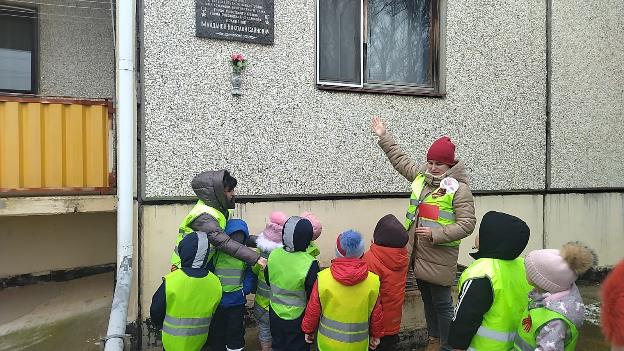 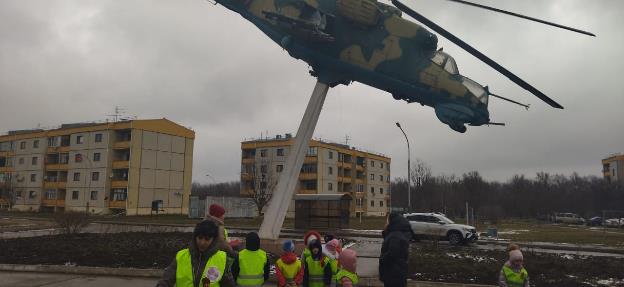 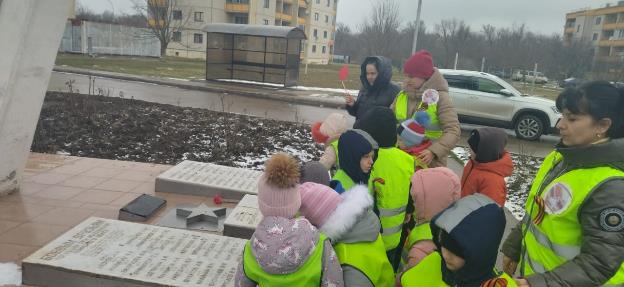 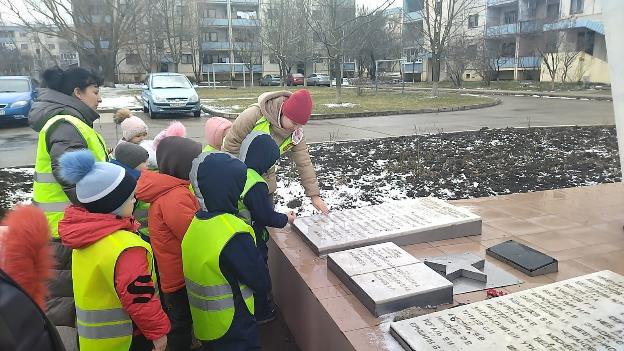 